Publicado en Madrid el 26/04/2017 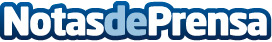 De portero a conserje: la profesionalización de un sector con más de 100 años de historiaLas empresas de conserjería en Madrid van tomando poco a poco el relevo al tradicional portero de edificio, un trabajo ya centenario, cuya primera regulación data de 1908. El ahorro de costes para las comunidades de vecinos que suponen estas empresas de servicios ha impulsado la figura del conserje, un profesional multidisciplinar y preparado que se encarga de realizar diferentes tareas para la comunidadDatos de contacto:Antonio Villanueva915326504Nota de prensa publicada en: https://www.notasdeprensa.es/de-portero-a-conserje-la-profesionalizacion-de Categorias: Derecho Inmobiliaria Historia Madrid Seguros http://www.notasdeprensa.es